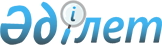 О внесении изменений и дополнений в постановление Правительства Республики Казахстан от 19 июля 2011 года № 830 "О премиях в области науки и государственных научных стипендиях"
					
			Утративший силу
			
			
		
					Постановление Правительства Республики Казахстан от 30 декабря 2020 года № 943. Утратило силу постановлением Правительства Республики Казахстан от 17 августа 2023 года № 704.
      Сноска. Утратило силу постановлением Правительства РК от 17.08.2023 № 704 (вводится в действие по истечении десяти календарных дней после дня его первого официального опубликования).
      Правительство Республики Казахстан ПОСТАНОВЛЯЕТ:
      1. Внести в постановление Правительства Республики Казахстан от 19 июля 2011 года № 830 "О премиях в области науки и государственных научных стипендиях" (САПП Республики Казахстан, 2011 г., № 48, ст. 650.) следующие изменения и дополнения:
      в Правилах присуждения премий в области науки, государственных научных стипендий, утвержденных указанным постановлением:
      заголовок главы 1 изложить в следующей редакции:
      "Глава. 1. Общие положения";
      дополнить пунктом 1-1 следующего содержания:
      "1-1. Порядок присуждения премий в области науки, государственных научных стипендий осуществляется в соответствии с приказом Министра образования и науки Республики Казахстан от 11 июня 2020 года № 242 "Об утверждении Правил оказания государственной услуги "Прием работ на соискание премий в области науки, государственных научных стипендий" (зарегистрирован в реестре государственной регистрации нормативных правовых актов под № 20852)."; 
      пункт 2 изложить в следующей редакции:
      "2. В настоящих Правилах используются следующие основные понятия:
      1) ученый – физическое лицо, осуществляющее научные исследования и получающее результаты научной и (или) научно-технической деятельности;
      2) уполномоченный орган в области науки (далее - уполномоченный орган) – государственный орган, осуществляющий межотраслевую координацию и руководство в области науки и научно-технической деятельности;
      3) научный работник – физическое лицо, работающее в научной организации, высшем учебном заведении или научном подразделении организации, имеющее высшее образование, получающее и реализующее результат научной и (или) научно-технической деятельности;
      4) научная организация – юридическое лицо, основными видами деятельности которого являются осуществление научной, научно-технической и инновационной деятельности, в том числе реализация права на объекты интеллектуальной собственности, а также проведение научно-исследовательских и опытно-конструкторских работ;
      5) отраслевой уполномоченный орган – государственный орган, осуществляющий реализацию государственной политики в области науки и научно-технической деятельности и координацию работ по проведению научных исследований в соответствующей отрасли.";
      заголовок главы 2 изложить в следующей редакции:
      "Глава 2. Порядок присуждения премий в области науки";
      дополнить пунктом 18-1 следующего содержания:
      "18-1. Конкурсная комиссия состоит из нечетного количества, но не менее 11 членов Конкурсной комиссии.
      Заседания Конкурсной комиссии считаются правомочными при участии в них не менее двух третей от общего количества членов Конкурсной комиссии.
      Решение Конкурсной комиссии оформляется протоколом.";
      пункты 19 и 20 изложить в следующей редакции:
      "19. Критерии отбора работ для присуждения премий разрабатываются и утверждаются уполномоченным органом (по премиям в области аграрной науки – Министерством сельского хозяйства Республики Казахстан).
      Из членов конкурсной комиссии формируются секции для предварительного рассмотрения работ, выдвинутых на соискание премий. Секции оценивают работы кандидатов по критериям, утвержденным уполномоченным органом.";
      заголовок главы 3 изложить в следующей редакции:
      "Глава 3. Порядок присуждения государственной научной стипендии";
      пункты 35 и 36 изложить в следующей редакции:
      "35. Критерии отбора кандидатов на присуждение государственных научных стипендий разрабатываются и утверждаются уполномоченным органом.
      36. Из членов конкурсной комиссии формируются экспертные группы для предварительного рассмотрения работ кандидатов, выдвинутых на соискание государственных научных стипендий. Экспертные группы оценивают работы кандидатов по критериям, утвержденным уполномоченным органом.".
      2. Настоящее постановление вводится в действие по истечении десяти календарных дней после дня его первого официального опубликования.
					© 2012. РГП на ПХВ «Институт законодательства и правовой информации Республики Казахстан» Министерства юстиции Республики Казахстан
				
      Премьер-МинистрРеспублики Казахстан 

А. Мамин
